В соответствии с планом работы администрации Алатырского района на 2021 год:1. Провести районный праздник Песни, Труда и Спорта «Акатуй – 2021» 13 июня 2021 года.2. Для подготовки и проведения праздника создать рабочую группу в следующем составе:Председатель рабочей группы:Шпилевая Н.И. – глава администрации Алатырского района;Заместитель председателя рабочей группы:Фирсова Т.М. - заместитель главы, начальник  организационного отдела Секретарь рабочей группы:Букина Ю.О. –   главный специалист-эксперт отдела юридической службыЧлены рабочей группы:Прошенкова О.Г.–  заместитель главы, начальник финансового отдела;Сазанов А.В. – заместитель главы, начальник отдела по строительству и ЖКХ;Ховрина М.А. -  начальник отдела по сельскому хозяйству и экологии;Катаев А.С. – начальник управления образования;Никитина А.Ю. - начальник отдела культуры, по делам национальностей, спорта и информационного обеспечения;Казанцев В.П.– глава Староайбесинского сельского поселения (по согласованию);Боголюбов Ю.Н. – главный врач БУ «ЦРБ Алатырского района»  Минздрава Чувашии (по согласованию);Фомин А.В. – начальник межмуниципального отдела МВД России «Алатырский»  (по согласованию);Кедяров С.Н. – начальник 17 ПСЧ 9 ПСО ФПС ГПС Главного управления МЧС России по Чувашской Республике-Чувашии (по согласованию).Глава администрации                                                                                      Н.И. Шпилевая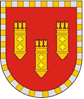 Администрация Алатырского районаЧувашской РеспубликиРАСПОРЯЖЕНИЕ19.05.2021 № 106г. АлатырьУлатӑр район администрацийӗ Чӑваш РеспубликинХУШУ19.05.2021 № 106Улатӑр г.